United Memorial Funeral Home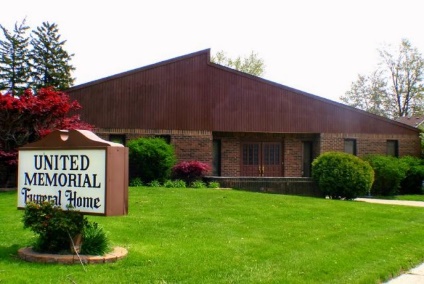 75 Dickinson St.Mt. Clemens, MI. 48043(586)463-8800     fax (586)463-8845  Email:admin@unitedmemorialfh.com
www.unitedmemorialfh.com       	  Cynthia Howell, Funeral Director	Funeral arrangements for: Eloise VannVisitation: Saturday, December 19, 2020 10:00 a.m. – 12:00 Noon		United Memorial Funeral Home		75 Dickinson St.		Mt. Clemens, MI. 48043Funeral: Saturday, December 19, 2020 12:00 Noon		United Memorial Funeral Home		75 Dickinson St.		Mt. Clemens, MI. 48043Burial: Lincoln Memorial Park Cemetery